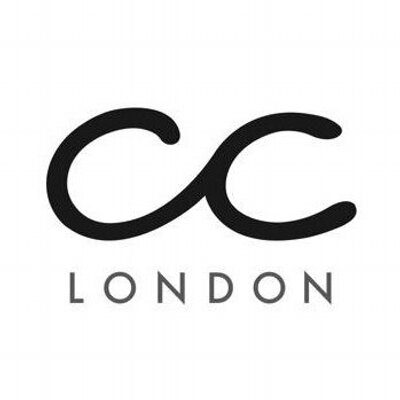 19 mile 2up Team Time TrialThis event is being held for and behalf of Cycling Time Trials under their rules and regulations Headquarters Franshaw Room, Brickendon Liberty Hall, Brickendon Green, Herts, SG13 8PGFacilitesThe headquarters will be open from 12.30. The HQ will be open for number collection and return along with toilet facilities. Due to the current situation it will be one in one out of the building. Getting thereWe have a large full field for this event and parking will be limited. So we encourage people to ride out where they can. Many are coming from the London area and you can also get a train from Finsbury Park that will take you to Bayford station 1km away from the race HQ. Trains are every 30 mins and take 33 mins from Finsbury Park. ParkingIf you are driving, there will be some parking. There is a very small car park opposite the HQ, there is free parking in the village and side roads. Please think of others especially village residents, and park considerately taking care not to block roads and entrances  Timekeepers Paul Willis Ian Watson Marshalling Friends and Members of CC London Prizes Overall Team £50£30 £20Women’s Team £50£30 £20Mixed Team £50£30 £20Road Bike Team £50Women Road Bike Team £50Due again to current restrictions we will not be having our usual post race prize presentation. All prizes will be forward to the winners. IN THE INTERESTS OF YOUR OWN SAFETY, Cycling Time Trials and the event promoters strongly advise you to wear a HARD SHELL HELMET that meets an internationally accepted safety standard• In accordance with regulation 15, ALL JUNIOR competitors must wear Protective Hard Shell Helmets• You must have a working rear light, either flashing or constant, fitted to the machine in a position visible to following road users and is active whilst the machine is in use• Numbers are available at the Headquarters. You must sign the signing-on sheet when collecting your number and you must sign out when returning your number after the event.• No warming-up on the course after the event has started.• Local regulation no. 1 - No U turns should be made in sight of the start or finish areas while riding on the public highway.• Local Regulation No. 2 - Competitors, their helpers and event officials must use the toilet facilities provided at event headquarters as required. Fields and hedgerows must NOT be used for toilet purposes. Failure to observe this regulation may result in disciplinary action against those concerned.• Local regulation no. 3 - No cars, other than that of the timekeeper(s) and other event officials, are to be parked in the vicinity of the start or finish points114:02:00BrendaMyersGiant Camden Team LivFemale214:02:00DympnaDonnellyGiant Camden Team LivFemale314:04:00JadeBogartCC LondonFemale414:04:00RachelAndersonCC LondonFemale514:06:00IainMcNaughtCC LondonMale614:06:00RobertWarrenCC LondonMale714:08:00AntoniaYiakoumettiGiant Camden Team LivFemale814:08:00RachelWootliffGiant Camden Team LivFemale914:10:00KieronLewisCC LutonMale1014:10:00TimDaviesCC LutonMale1114:12:00HannahRobertsCC LondonFemale1214:12:00EmmaAndrewsCC LondonFemale1314:14:00JoBurkettGiant Camden Team LivFemale1414:14:00VickyWharamGiant Camden Team LivFemale1514:16:00DevinAinsleeSunday EchappéeMale1614:16:00ThomasSlaterSunday EchappéeMale1714:18:00EllieLewisCC LondonFemale1814:18:00EllaCopeCC LondonFemale1914:20:00AmyMarksTeam LDNFemale2014:20:00FrancescaCuttsTeam LDNFemale2114:22:00JaneDillonGiant Camden Team LivFemale2214:22:00JoanLeeGiant Camden Team LivFemale2314:24:00BaibaFogeleCC LondonFemale2414:24:00Jamie-LeeWrightCC LondonFemale2514:26:00OssieAssemFinchley RTMale2614:26:00DermotKealeyFinchley RTMale2714:28:00MichelleSloaneGiant Camden Team LivFemale2814:28:00LourdesPachecoGiant Camden Team LivFemale2914:30:00DanielleShrosbreeTeam LDNFemale3014:30:00PollyMasonTeam LDNFemale3114:32:00RobCourtneyWillesden CCMale3214:32:00JamesShawCC LondonMale3314:34:00CharlotteMatthewsOnyx RTFemale3414:34:00JessicaPriorOnyx RTFemale3514:36:00GemmaEllisGiant Camden Team LivFemale3614:36:00SteveJoinerGiant Camden Team LivMale3714:38:00PeterRedshawCC LondonMale3814:38:00MarkAllenCC LondonMale3914:40:00JamesMcPhersonHitchin Nomads CCMale4014:40:00RogerTaylorHitchin Nomads CCMale4114:42:00PeterNicholasCC LondonMale4214:42:00KarenTaplinCC LondonFemale4314:44:00AlexanderKingLook Mum No Hands!Male4414:44:00SamHumphesonLook Mum No Hands!Male4514:46:00MartynDunnCC LutonMale4614:46:00RichEdwardsCC LutonMale4714:48:00JankaPekarovaCC LondonFemale4814:48:00SinclairEastonCC LondonMale4914:50:00SimonHolroydLondon Baroudeurs Cycling ClubMale5014:50:00KostasKononovasLondon Baroudeurs Cycling ClubMale5114:52:00LouiseMoriartyLook Mum No Hands!Female5214:52:00MaeveSavageLondon DynamoFemale5314:54:00TomRogersCC LondonMale5414:54:00StevenMaretteCC LondonMale5514:56:00AntonBlackieWelwyn WhsMale5614:56:00AndrewEdwardsRapha Cycling ClubMale5714:58:00PilarHerreroGiant Camden Team LivFemale5814:58:00FranciscoRodriguezGiant Camden Team LivMale5915:00:00AmyPritchardGiant Camden Team LivFemale6015:00:00MallorySimmondsGiant Camden Team LivFemale6115:02:00SophieTolhurstCC LondonFemale6215:02:00UtaPollmannCC LondonFemale6315:04:00SineadConneelyLook Mum No Hands!Female6415:04:00JessicaDowerGS AvantiFemale6515:06:00KevinHickmanAPI-MetrowMale6615:06:00DavidBroadbentModa Racing TeamMale6715:08:00FranLouGiant Camden Team LivFemale6815:08:00KatMillwardTri LondonFemale6915:10:00JamesO'ConnellRegents Park RouleursMale7015:10:00JamieWimborneTeam LDNMale7115:12:00SarahCollinsCC LondonFemale7215:12:00BethanBuckCC LondonFemale7315:14:00KimberleyBurrowsOnyx RTFemale7415:14:00KathrynHughesOnyx RTFemale7515:16:00ThomasFairleyCC LondonMale7615:16:00AshleyHarveyCC LondonMale7715:18:00RicardoTwumasiCC LondonMale7815:18:00NicholasPrestonCC LondonMale7915:20:00TomElwoodTeam LDNMale8015:20:00TomWileyTeam Brother UKMale8115:22:00HesterVan SchalkwykGreenwich Tritons Tri ClubFemale8215:22:00EllenRehnbergRapha Cycling ClubFemale8315:24:00AidanBellIslington Cycling ClubMale8415:24:00AudreyPirotIslington Cycling ClubFemale8515:26:00DuncanGilbertNorth Essex VeloMale8615:26:00AntonyStapletonNorth Essex VeloMale8715:28:00DavidRickelsHitchin Nomads CCMale8815:28:00ManuelManriqueHitchin Nomads CCMale8915:30:00NigelStephensTeam TerminatorMale9015:30:00VinceDivineFinchley RTMale9115:32:00JulianWolfgramm-KingIslington Cycling ClubMale9215:32:00VivanKumarIslington Cycling ClubMale9315:34:00MonaChammasCC LondonFemale9415:34:00LiyanaPamaCC LondonFemale9515:36:00AdamSwanCC AshwellMale9615:36:00LillieSwanCC AshwellFemale9715:38:00GoncaUlkuCC LondonFemale9815:38:00RobTrotterIslington Cycling ClubMale9915:40:00IanKnightMilton Keynes RCMale10015:40:00OliverKnightMilton Keynes RCMale10115:42:00FrancescoMantovaniIslington Cycling ClubMale10215:42:00AntoineJailletIslington Cycling ClubMale10315:44:00StephanieGiblinGiant Camden Team LivFemale10415:44:00SarahDobbieGiant Camden Team LivFemale10515:46:00NicholasPalmerCC LondonMale10615:46:00SimonMcCartneyCC LondonMale10715:48:00ScottGauldIslington Cycling ClubMale10815:48:00SamBurnettIslington Cycling ClubMale10915:50:00BenedictThompsonTeam LDNMale11015:50:00MartinSmithTeam LDNMale11115:52:00NickySevelGiant Camden Team LivFemale11215:52:00BethBlackburnGiant Camden Team LivFemale11315:54:00TomMoretonIslington Cycling ClubMale11415:54:00DanielLytollisIslington Cycling ClubMale11515:56:00HeatherMayerTeam WattoFemale11615:56:00MateaDeliuTeam WattoFemale11715:58:00JohnWatsonHitchin Nomads CCMale11815:58:00PatrickAllenHitchin Nomads CCMale11916:00:00AndrewHastingsHaste CCMale12016:00:00NicholasCandyFinchley RTMale